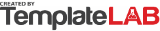 CONTRACT MANAGEMENT
RISK REGISTERRISK ITEM
DESCRIPTIONRISK
CATEGORYRISK
LIKELIHOODRISK
CONSEQUENCERISK
RATINGCONTRACT MANAGEMENT
RISK REGISTER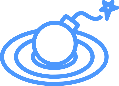 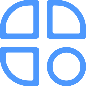 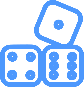 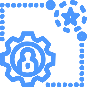 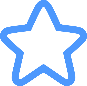 NEC (New Engineering Contract) risk register can be used to record any project risksConveyor speed can be changedDesign InformationPossibleModerateMEDIUMNEC (New Engineering Contract) risk register can be used to record any project risksRISK ID: R01Conveyor speed can be changedDesign InformationPossibleModerateMEDIUMNEC (New Engineering Contract) risk register can be used to record any project risksPROJECT ITEM: 3.12Conveyor speed can be changedDesign InformationPossibleModerateMEDIUMConveyor speed can be changedDesign InformationPossibleModerateMEDIUMEquipment from China delayed at customsDelayLikelyMinorMEDIUMCOMPANY:RISK ID: R02Equipment from China delayed at customsDelayLikelyMinorMEDIUMEngineering Experts LLCPROJECT ITEM: 4.02Equipment from China delayed at customsDelayLikelyMinorMEDIUMEquipment from China delayed at customsDelayLikelyMinorMEDIUMCLIENT:Calculation data access restrictedAccessUnlikelyLowLOWBest Consumers gmbhRISK ID: R03Calculation data access restrictedAccessUnlikelyLowLOWPROJECT ITEM: 5.11Calculation data access restrictedAccessUnlikelyLowLOWPROJECT:Calculation data access restrictedAccessUnlikelyLowLOWBig factory construction (#L235876-1123)Not enough space for row materials to passWorks AreaPossibleMajorHIGHRISK ID: R04Not enough space for row materials to passWorks AreaPossibleMajorHIGHPROJECT ITEM: 7.22Not enough space for row materials to passWorks AreaPossibleMajorHIGHProject risk is defined as an uncertain event or condition which has either a negative or positive impact on a project.

The negative impact of a project risk item can be quantified by risk rating. The rating is determined by measuring the associated likelihood of occurrence and level of consequence. As shown in the table (which you can remove), a sample risk matrix can be used to determine the risk rating. 

The scale of likelihood is standardised as almost certain, likely, possible, unlikely, and rare; the scale of consequence is standardised as serious, major, moderate, minor, and low; and the scale of risk rating is standardised as extreme, high, medium, low, and negligible.Not enough space for row materials to passWorks AreaPossibleMajorHIGHProject risk is defined as an uncertain event or condition which has either a negative or positive impact on a project.

The negative impact of a project risk item can be quantified by risk rating. The rating is determined by measuring the associated likelihood of occurrence and level of consequence. As shown in the table (which you can remove), a sample risk matrix can be used to determine the risk rating. 

The scale of likelihood is standardised as almost certain, likely, possible, unlikely, and rare; the scale of consequence is standardised as serious, major, moderate, minor, and low; and the scale of risk rating is standardised as extreme, high, medium, low, and negligible.Large number of unexperienced employeesWorkmanshipLikelyMinorMEDIUMProject risk is defined as an uncertain event or condition which has either a negative or positive impact on a project.

The negative impact of a project risk item can be quantified by risk rating. The rating is determined by measuring the associated likelihood of occurrence and level of consequence. As shown in the table (which you can remove), a sample risk matrix can be used to determine the risk rating. 

The scale of likelihood is standardised as almost certain, likely, possible, unlikely, and rare; the scale of consequence is standardised as serious, major, moderate, minor, and low; and the scale of risk rating is standardised as extreme, high, medium, low, and negligible.RISK ID: R05Large number of unexperienced employeesWorkmanshipLikelyMinorMEDIUMProject risk is defined as an uncertain event or condition which has either a negative or positive impact on a project.

The negative impact of a project risk item can be quantified by risk rating. The rating is determined by measuring the associated likelihood of occurrence and level of consequence. As shown in the table (which you can remove), a sample risk matrix can be used to determine the risk rating. 

The scale of likelihood is standardised as almost certain, likely, possible, unlikely, and rare; the scale of consequence is standardised as serious, major, moderate, minor, and low; and the scale of risk rating is standardised as extreme, high, medium, low, and negligible.PROJECT ITEM: 6.17Large number of unexperienced employeesWorkmanshipLikelyMinorMEDIUMProject risk is defined as an uncertain event or condition which has either a negative or positive impact on a project.

The negative impact of a project risk item can be quantified by risk rating. The rating is determined by measuring the associated likelihood of occurrence and level of consequence. As shown in the table (which you can remove), a sample risk matrix can be used to determine the risk rating. 

The scale of likelihood is standardised as almost certain, likely, possible, unlikely, and rare; the scale of consequence is standardised as serious, major, moderate, minor, and low; and the scale of risk rating is standardised as extreme, high, medium, low, and negligible.Large number of unexperienced employeesWorkmanshipLikelyMinorMEDIUMProject risk is defined as an uncertain event or condition which has either a negative or positive impact on a project.

The negative impact of a project risk item can be quantified by risk rating. The rating is determined by measuring the associated likelihood of occurrence and level of consequence. As shown in the table (which you can remove), a sample risk matrix can be used to determine the risk rating. 

The scale of likelihood is standardised as almost certain, likely, possible, unlikely, and rare; the scale of consequence is standardised as serious, major, moderate, minor, and low; and the scale of risk rating is standardised as extreme, high, medium, low, and negligible.Inspection findings on safety equipmentSafetyRareModerateLOWProject risk is defined as an uncertain event or condition which has either a negative or positive impact on a project.

The negative impact of a project risk item can be quantified by risk rating. The rating is determined by measuring the associated likelihood of occurrence and level of consequence. As shown in the table (which you can remove), a sample risk matrix can be used to determine the risk rating. 

The scale of likelihood is standardised as almost certain, likely, possible, unlikely, and rare; the scale of consequence is standardised as serious, major, moderate, minor, and low; and the scale of risk rating is standardised as extreme, high, medium, low, and negligible.RISK ID: R06Inspection findings on safety equipmentSafetyRareModerateLOWProject risk is defined as an uncertain event or condition which has either a negative or positive impact on a project.

The negative impact of a project risk item can be quantified by risk rating. The rating is determined by measuring the associated likelihood of occurrence and level of consequence. As shown in the table (which you can remove), a sample risk matrix can be used to determine the risk rating. 

The scale of likelihood is standardised as almost certain, likely, possible, unlikely, and rare; the scale of consequence is standardised as serious, major, moderate, minor, and low; and the scale of risk rating is standardised as extreme, high, medium, low, and negligible.PROJECT ITEM: 5.11Inspection findings on safety equipmentSafetyRareModerateLOWProject risk is defined as an uncertain event or condition which has either a negative or positive impact on a project.

The negative impact of a project risk item can be quantified by risk rating. The rating is determined by measuring the associated likelihood of occurrence and level of consequence. As shown in the table (which you can remove), a sample risk matrix can be used to determine the risk rating. 

The scale of likelihood is standardised as almost certain, likely, possible, unlikely, and rare; the scale of consequence is standardised as serious, major, moderate, minor, and low; and the scale of risk rating is standardised as extreme, high, medium, low, and negligible.Inspection findings on safety equipmentSafetyRareModerateLOWProject risk is defined as an uncertain event or condition which has either a negative or positive impact on a project.

The negative impact of a project risk item can be quantified by risk rating. The rating is determined by measuring the associated likelihood of occurrence and level of consequence. As shown in the table (which you can remove), a sample risk matrix can be used to determine the risk rating. 

The scale of likelihood is standardised as almost certain, likely, possible, unlikely, and rare; the scale of consequence is standardised as serious, major, moderate, minor, and low; and the scale of risk rating is standardised as extreme, high, medium, low, and negligible.Project risk is defined as an uncertain event or condition which has either a negative or positive impact on a project.

The negative impact of a project risk item can be quantified by risk rating. The rating is determined by measuring the associated likelihood of occurrence and level of consequence. As shown in the table (which you can remove), a sample risk matrix can be used to determine the risk rating. 

The scale of likelihood is standardised as almost certain, likely, possible, unlikely, and rare; the scale of consequence is standardised as serious, major, moderate, minor, and low; and the scale of risk rating is standardised as extreme, high, medium, low, and negligible.Project risk is defined as an uncertain event or condition which has either a negative or positive impact on a project.

The negative impact of a project risk item can be quantified by risk rating. The rating is determined by measuring the associated likelihood of occurrence and level of consequence. As shown in the table (which you can remove), a sample risk matrix can be used to determine the risk rating. 

The scale of likelihood is standardised as almost certain, likely, possible, unlikely, and rare; the scale of consequence is standardised as serious, major, moderate, minor, and low; and the scale of risk rating is standardised as extreme, high, medium, low, and negligible.Project risk is defined as an uncertain event or condition which has either a negative or positive impact on a project.

The negative impact of a project risk item can be quantified by risk rating. The rating is determined by measuring the associated likelihood of occurrence and level of consequence. As shown in the table (which you can remove), a sample risk matrix can be used to determine the risk rating. 

The scale of likelihood is standardised as almost certain, likely, possible, unlikely, and rare; the scale of consequence is standardised as serious, major, moderate, minor, and low; and the scale of risk rating is standardised as extreme, high, medium, low, and negligible.Project risk is defined as an uncertain event or condition which has either a negative or positive impact on a project.

The negative impact of a project risk item can be quantified by risk rating. The rating is determined by measuring the associated likelihood of occurrence and level of consequence. As shown in the table (which you can remove), a sample risk matrix can be used to determine the risk rating. 

The scale of likelihood is standardised as almost certain, likely, possible, unlikely, and rare; the scale of consequence is standardised as serious, major, moderate, minor, and low; and the scale of risk rating is standardised as extreme, high, medium, low, and negligible.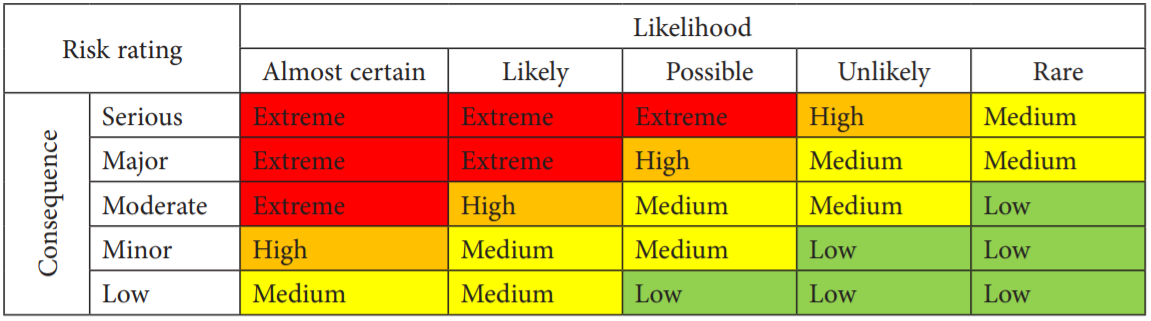 Project risk is defined as an uncertain event or condition which has either a negative or positive impact on a project.

The negative impact of a project risk item can be quantified by risk rating. The rating is determined by measuring the associated likelihood of occurrence and level of consequence. As shown in the table (which you can remove), a sample risk matrix can be used to determine the risk rating. 

The scale of likelihood is standardised as almost certain, likely, possible, unlikely, and rare; the scale of consequence is standardised as serious, major, moderate, minor, and low; and the scale of risk rating is standardised as extreme, high, medium, low, and negligible.   © TemplateLab.com      © TemplateLab.com      © TemplateLab.com   